АДМИНИСТРАЦИЯСаянского районаПОСТАНОВЛЕНИЕс. Агинское08.05.2019		   				                    		                    № 212-п     «Об утверждении схем и реестра размещенияконтейнерного оборудования для временногохранения твердых коммунальных отходов на территории Гладковского сельсовета»В соответствии с Федеральным законом от 06.10.2003 г. №131-ФЗ «Об общих принципах организации местного самоуправления в Российской Федерации, Федеральным законом от 24.06.1998 г. №89-ФЗ (в ред. от 25.12.2018 г.) «Об отходах производства и потребления», Федеральным законом от 30.03.1999 г. №52-ФЗ «О санитарно-эпидемиологическом благополучии населения», постановлением Правительства Российской Федерации от 31.08.2018 г. №1039 «Об утверждении Правил обустройства мест (площадок) накопления твердых коммунальных отходов и ведения их реестра», СанПиН 42-128-4690-88 «Санитарные правила содержания территорий населенных мест», в целях упорядочения работы по сбору и вывозу твердых коммунальных отходов, предотвращению вредного воздействия отходов на окружающую среду и здоровья населения, обеспечению чистоты и порядка на территории Гладковского сельсовета, руководствуясь статьями 62, 81 Устава муниципального образования Саянский район Красноярского края, ПОСТАНОВЛЯЮ:1. Утвердить реестр размещения контейнерного оборудования  для временного хранения твердых коммунальных отходов на территории Гладковского сельсовета согласно приложению №1 к настоящему постановлению.2. Утвердить схемы размещения контейнерного оборудования  для временного хранения твердых коммунальных отходов на территории Гладковского сельсовета согласно приложениям №2; №3 к настоящему постановлению.3. Контроль  за  исполнением настоящего постановления  возложить на заместителя главы района по оперативному управлению (Захаров А.Г.).4. Настоящее постановление вступает в силу со дня подписания, подлежит официальному опубликованию в общественно-политической газете Саянского района «Присаянье» и подлежит размещению на официальном веб-сайте www.adm-sayany.ru.Глава района                                                                                        И.В. Данилин                     Приложение №1                     к постановлениюадминистрации Саянского района   от 08.05.2019 № 212-пРеестр контейнерного оборудования для накопления твердых коммунальных отходов на территории Гладковского сельсовета Саянского района  Красноярского края                                                                              Приложение №2                                                                                к постановлению                                                                                                                администрации Саянского района                                                                                          от 08.05.2019 № 212-пСхема расположения мест сбора ТКО на территории Гладковского сельсовета Саянского района Красноярского краяс. Гладково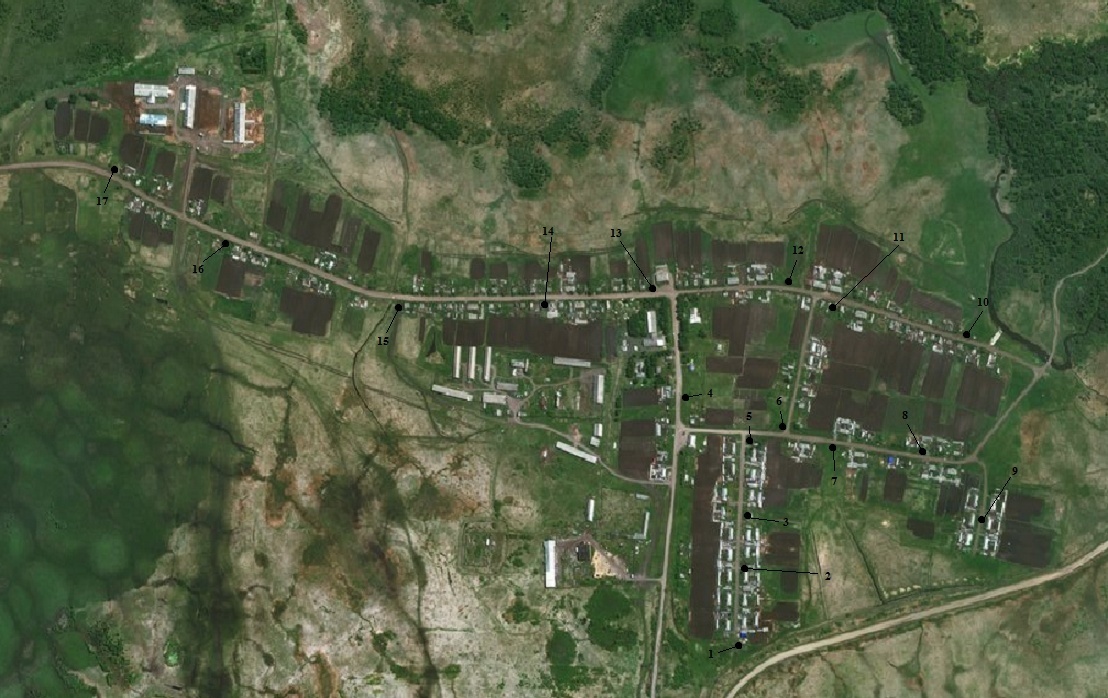                                                                                Приложение №3                                                                                к постановлению                                                                                                                администрации Саянского района                                                                                         от 08.05.2019 № 212-пСхема расположения мест сбора ТКО на территории Гладковского сельсовета Саянского района Красноярского краяс. Междуречка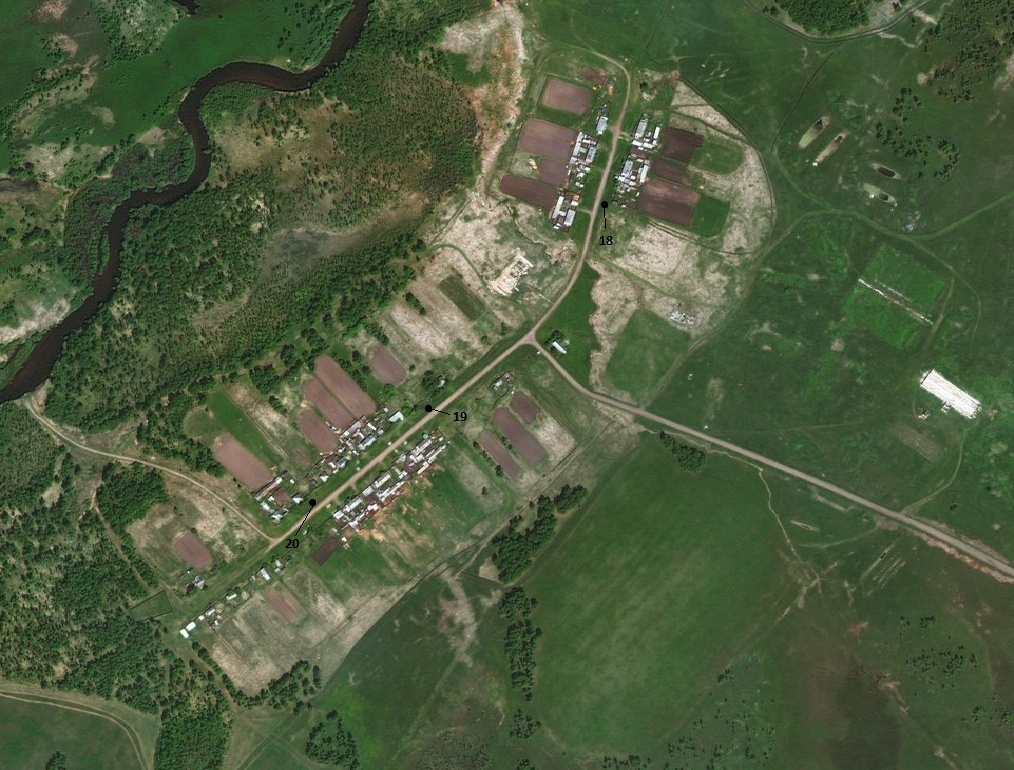 № п/пМесто расположения контейнерной площадкиМесто расположения контейнерной площадкиМесто расположения контейнерной площадкиМесто расположения контейнерной площадкиМесто расположения контейнерной площадкиКонтейнеры для несортированных отходовКонтейнеры для несортированных отходовКонтейнеры для несортированных отходов№ п/пМуниципальное образованиеНаселенный пунктУлицаДомКорпус/ Строение№ места контейнерного оборудованияКол-воЕмкость (отдельного контейнера)1Саянский районс. ГладковоМолодежная17110,752Саянский районс. ГладковоМолодежная13220,753Саянский районс. ГладковоМолодежная5320,754Саянский районс. ГладковоКиселева19420,755Саянский районс. ГладковоМолодежная1510,756Саянский районс. ГладковоКоновалова1620,757Саянский районс. ГладковоЗеленая12720,758Саянский районс. ГладковоЗеленая5810,759Саянский районс. ГладковоПриречная4930,7510Саянский районс. ГладковоЦентральная161720,7511Саянский районс. ГладковоЦентральная251610,7512Саянский районс. ГладковоЦентральная371510,7513Саянский районс. ГладковоЦентральная571410,7514Саянский районс. ГладковоЦентральная801320,7515Саянский районс. ГладковоЦентральная921220,7516Саянский районс. ГладковоЦентральная951120,7517Саянский районс. ГладковоЦентральная1221010,7518Саянский районд. Междуречка55-летия Победы51820,7519Саянский районд. Междуречка55-летия Победы161910,7520Саянский районд. Междуречка55-летия Победы242010,75